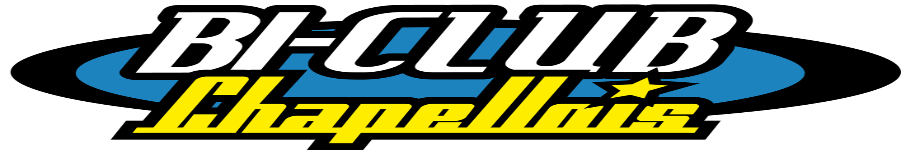 ADHESION 2020FORMULE :	 MINICROSS, BMX LOISIR ou  COMPETITION, VTT(1)Rayer la mention inutileNOM (pilote) :						PRENOM :SEXE :DATE DE NAISSANCE :					TAILLE MAILLOT :ADRESSE :CODE POSTAL :				VILLE :						E  MAIL :E  MAIL 2 (facultatif):PROFESSION :      			Père :					Mère :TELEPHONE DOMICILE		Père :					MèreTELEPHONE PORTABLE	Père :					Mère :Si vous avez besoin de précisions, téléphonez à Alexandra au club (02 38 70 55 85 ou-bien 06 76 85 50 90)TARIF ADHESION/LICENCE :- Location au trimestre  : vélo : 30 € - casque : 6€- Cotisation club: remise de 20 € pour le 2ème, 40 € pour le 3ème et plusJoindre le règlement : 	possibilité de faire 1, 2 ou 3 chèques (mettre au dos la date de dépôt des chèques)Tickets CAF Loiret et Chèques Vacances et Coupons Sport (ANCV)  acceptés Attestation pour CE sur demandeJ’ai pris connaissance, j’accepte et je m’engage à respecter le contenu du règlement d’inscription du clubFait à :				le :							Signature (parents pour mineur)A COMPLETER PAR LE CLUBCATEGORIEANNEE NAISSANCETARIFTARIFTARIFCATEGORIEANNEE NAISSANCELOISIRCOMPETITIONVTTMINICROSS2015 et après70€JEUNE2008 et après210€260€MINIME et +2007 et avant250€300€250€AdhésionRèglementLicenceAdditif assuranceCertificat médicalQuestionnaire de santéLocation Mode de paiement    Adhésion    Règlement     Photo    Carte d’identité       Certificat médical       Questionnaire de santé     Vélo     Casque      CB         Espèces      Chèque(s)       ANCV       CAF